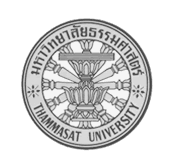 แบบฟอร์มการขอรับการพิจารณาจรรยาบรรณการใช้สัตว์น้ำ                         (คณะอนุกรรมการจรรยาบรรณและติดตามโครงการเลี้ยงและใช้สัตว์เพื่องานทางวิทยาศาสตร์ มธ.) 1. ชื่อโครงการชื่อโครงการที่ขอใช้สัตว์(Animal Protocol)(ภาษาไทย) ………………….…………………………………………………………...……….................……………………………….......................……………...……………….………………………………….……………...………………............................................................................……….……………………….…………………….……………...………………..............................................................(ภาษาอังกฤษ) ………………...………………………………………...……..………………………………..…….……………………...………………………………..………….……………………………….…………….……………...……………….............................................................. ………….……………………………….………………...………………......................................................................................ชื่อโครงการหลัก (Project/Proposal) (ถ้ามี)(ภาษาไทย) ………………….…………………………………………………………...……….................……………………………….....................................……….………………………………….……………...………………...........................................................................……………...……………….………………………………….……………...………………..............................................................(ภาษาอังกฤษ) ………………...………………………………………...……..………………………………..…….……………………...………………………………..……...……………….………………………………….……………...……………….......................................................................................……….………………………………….……………...………………..............................................................2. ประเภทโครงการที่ขอรับการพิจารณา  	 โครงการใหม่ 	 โครงการเดิม		 โครงการที่ผ่านการรับรองแล้วต้องการแก้ไขเพิ่มเติม รหัสโครงการ...................................            	     (โปรดให้รายละเอียดข้อ 2.1)		 โครงการที่ทำต่อเนื่อง รหัสโครงการ............................... ขอต่อเวลา ใบรับรองการอนุมัติ		     ให้ดำเนินการเลี้ยงและใช้สัตว์ (Certificate of Approval) 		     (โปรดให้รายละเอียดข้อ 2.2)2.1 หากเป็นโครงการที่ผ่านการรับรองแล้วต้องการแก้ไขเพิ่มเติม (โปรด  ข้อที่แก้ไข)	          ผู้วิจัยหลัก 	          ผู้ร่วมวิจัย		          วัตถุประสงค์	          ขยายเวลา	          ระเบียบวิธีวิจัย	          จำนวนสัตว์ทดลอง	          การเพิ่มเติมการผ่าตัด	          การเปลี่ยนแปลงการใช้ยาสลบ	          การใช้ยาลดปวด	          การหยุดการทดลองกับสัตว์ก่อนสิ้นสุดการทดลอง (Humane Endpoints)	          การเปลี่ยนแปลงวิธีการุณยฆาต(Euthanasia)	          การเปลี่ยนแปลงช่วงเวลา ความถี่ กระบวนการที่กระทำต่อสัตว์	          อื่นๆ (ระบุ)...........................................................................................................................2.2 หากเป็นโครงการที่ทำต่อเนื่องโครงการเดิมที่ได้ผ่านการพิจารณาจรรยาบรรณการใช้สัตว์ทดลองแล้วโปรดระบุรหัสโครงการที่ผ่านความเห็นชอบ และอธิบายความเหมือนและความแตกต่างของโครงการนี้กับโครงการเดิมด้วย………………………………………………………………………………………………………………………………………..…..…………………………………………………………………………….……………………………………………………............…………………………………………………………………………………………………………………………………………….…………………………………………………………………………………………………………………………………………….3. ชื่อหัวหน้าโครงการที่ขอใช้สัตว์ (Name of Principal Investigator, PI)    (กรณีที่นักศึกษาเป็นหัวหน้าโครงการ ให้ระบุชื่ออาจารย์ที่ปรึกษาวิทยานิพนธ์)     ชื่อ – นามสกุล  (ภาษาไทย) ………………………...………......……………………………..……...………………………………………..…………… (ภาษาอังกฤษ) ………………………..…..…………….…………………………...………………………………………………………ตำแหน่งทางวิชาการ…………………………......….……….……………….………………………………………….…….…………ตำแหน่งอื่นๆ……………………………….......…….….……..….………….…………………………………………….………………      สถานภาพ 	 อาจารย์ /เจ้าหน้าที่ของคณะ 			 นักศึกษา (ตรี/ โท/ เอก)     			 อื่นๆ โปรดระบุ……………………........………………………………………………………….………..……สถานที่ติดต่อ (ภาควิชา /คณะหรือสถาบัน) (ภาษาไทย)…………………………..………………….……………………………..…..……………………………………………….…(ภาษาอังกฤษ)………………….…..…………………………….…..………………………………………………………………………โทรศัพท์/โทรสาร………….…...………….....….………………...………………………………………………………………………E-mail ………………..............………………………………....…………………………………………………………….………..…ชื่ออาจารย์ที่ปรึกษาวิทยานิพนธ์ (กรณีนักศึกษาเป็นหัวหน้าโครงการ)……...…........………………….……………..………………………………….……………………….......………..……………………………………………………………………….…ตำแหน่ง…………………………………………………...……………………………...….……………………………………………..…สถานที่ทำงาน…………………………………………..…………………………....…..............................................………..…โทรศัพท์………………………..……………..……...…………..………………………....………………….………………..………..…E-mail …………………………………...............……………………………....………………………………………….…………..…4. รายชื่อผู้ร่วมโครงการ (List of Co-Investigators) (สามารถเพิ่ม/ลดตามจำนวนผู้ร่วมโครงการ) 4.1 ชื่อ-นามสกุล.……………………………....……………...……………………………………………......…….………..…ตำแหน่ง……………..…...……………………………………………………………………………………………………………..สถานที่ทำงาน………...……………………...……………….…………......................................................………..…โทรศัพท์………………………….................................................................................................................…E-mail …….....…………………………..............................................………………………………………………….…4.2 ชื่อ-นามสกุล……..…………………………………..……...…….......................................................……….…ตำแหน่ง……………..………………………………………………………………….........................................………..…สถานที่ทำงาน………………………………………………...…...…….......…………………………………….……………..…โทรศัพท์…………………………………………………………………………………………………………………….............… E-mail…………………………………………….….....……………..………....……………………………………….………..…4.3 ชื่อ-นามสกุล……………………………………………….................………………………………………….………..…ตำแหน่ง……………..………………………………………………....………………………………………………….………..…สถานที่ทำงาน………………………………………………...………....……………………………………………….………..…โทรศัพท์……………………………………………………….………………………………….……………………….............… E-mail …….....………………..……....……………………………………………………………..…………………………..…4.4 ชื่อ-นามสกุล………………………………………………………...................................…………………………..….ตำแหน่ง……………..……………………………………………………………....…….………………………………………..….สถานที่ทำงาน………………………………………………..…………...…………..………………………………….………..…โทรศัพท์……………………………………………………………………………………………………..…………….............… E-mail……………………………………………..….....………………..……....………………………………………………..…5. ชื่อผู้ประสานงานโครงการและผู้รับผิดชอบกรณีเกิดเหตุฉุกเฉิน	ชื่อ-นามสกุล…………………….…….…………...…………..........………………………………………………….………..…สถานที่ทำงาน………………….……………..…………...……….......………………………………………………………..… โทรศัพท์………………………….............… E-mail …….....……………….…………………………………….………..…6. ผู้รับผิดชอบปฏิบัติงานกับสัตว์   (สามารถเพิ่ม/ลดตามจำนวนผู้ร่วมงาน และระบุให้สอดคล้องกับข้อ 3 และ 4)  หัวหน้าโครงการ				  ผู้ร่วมงานคนที่   4.1  4.2  4.3		   อื่นๆ (โปรดระบุ ชื่อ – สกุล/ สถานภาพ/สถานที่ติดต่อ)………….............…………………….………....	…………………………………………………………………………………………………………………………………………..…7. ชื่อสัตวแพทย์ประจำหน่วย/สัตวแพทย์ประจำโครงการ	ชื่อ-นามสกุล ……………………….………………....……………...……………………………………………......………..…	ตำแหน่ง……………..…...………………………………………………………………………………………………..………..…	สถานที่ทำงาน………...……………………………………...……………………….......................................………..…	โทรศัพท์………………………….............… E-mail …….....………………………….............................................8. ประสบการณ์เกี่ยวกับการปฏิบัติงานด้านสัตว์เพื่องานทางวิทยาศาสตร์(สามารถเพิ่ม/ลดตามจำนวนผู้ร่วมงาน และระบุให้สอดคล้องกับข้อ 3, 4, 5 และ 6)8.1 หัวหน้าโครงการ    มีประสบการณ์ ……ปี    ไม่มีประสบการณ์                        ประสบการณ์ด้าน การเรียนการสอน การทดสอบ การวิจัย อื่นๆ…...................... ผ่านการอบรมจรรยาบรรณการใช้สัตว์ เมื่อ(ระบุ)……….……..……..........................................    	 ไม่เคยผ่านการอบรมจรรยาบรรณการใช้สัตว์ใบอนุญาตใช้สัตว์เพื่องานทางวิทยาศาสตร์ เลขที่.................................................................(**โปรดแนบเอกสารสำเนาใบอนุญาตใช้สัตว์เพื่องานทางวิทยาศาสตร์) ปัจจุบันผู้วิจัยมีจำนวนงานวิจัยในความรับผิดชอบจำนวน...........................โครงการ8.2 ผู้ร่วมงาน คนที่ 1    มีประสบการณ์ …… ปี      ไม่มีประสบการณ์ผ่านการอบรมจรรยาบรรณฯ       ไม่เคยผ่านการอบรมจรรยาบรรณฯ ใบอนุญาตใช้สัตว์เพื่องานทางวิทยาศาสตร์ เลขที่.................................................................(**โปรดแนบเอกสารสำเนาใบอนุญาตใช้สัตว์เพื่องานทางวิทยาศาสตร์)		ผู้ร่วมงาน คนที่ 2    มีประสบการณ์ …… ปี      ไม่มีประสบการณ์ผ่านการอบรมจรรยาบรรณฯ       ไม่เคยผ่านการอบรมจรรยาบรรณฯใบอนุญาตใช้สัตว์เพื่องานทางวิทยาศาสตร์ เลขที่.................................................................(**โปรดแนบเอกสารสำเนาใบอนุญาตใช้สัตว์เพื่องานทางวิทยาศาสตร์)                ผู้ร่วมงาน คนที่ 3    มีประสบการณ์ …… ปี      ไม่มีประสบการณ์ผ่านการอบรมจรรยาบรรณฯ      ไม่เคยผ่านการอบรมจรรยาบรรณฯใบอนุญาตใช้สัตว์เพื่องานทางวิทยาศาสตร์ เลขที่.................................................................(**โปรดแนบเอกสารสำเนาใบอนุญาตใช้สัตว์เพื่องานทางวิทยาศาสตร์)                ผู้ร่วมงาน คนที่ 4    มีประสบการณ์ …… ปี      ไม่มีประสบการณ์ผ่านการอบรมจรรยาบรรณฯ      ไม่เคยผ่านการอบรมจรรยาบรรณฯใบอนุญาตใช้สัตว์เพื่องานทางวิทยาศาสตร์ เลขที่.................................................................(**โปรดแนบเอกสารสำเนาใบอนุญาตใช้สัตว์เพื่องานทางวิทยาศาสตร์)9. ลักษณะของงานที่ใช้สัตว์ (Discipline) 10. แหล่งทุนวิจัย/งบประมาณ (Funding Source/Budget)		 ได้รับทุนแล้วระบุแหล่งทุน................................................จำนวนเงิน..............................................		 กำลังยื่นขอ ระบุแหล่งทุน.................................................จำนวนเงิน..............................................	 ทุนส่วนตัว  จำนวนเงิน...................................................................................................................ระยะเวลาที่รับทุน……………………………………………………………..…………………………………........................11. บทคัดย่อโครงการที่เสนอขอใช้สัตว์ (Executive Summary)(นำเสนอภาพรวมโครงการโดยสรุป เพื่อให้ทราบถึงหลักการและเหตุผลความจำเป็นในการใช้สัตว์ วิธีการและประโยชน์ที่ได้รับ)............................................................................................................................................................................................................................................................................................................................................................ ............................................................................................................................................................................................................................................................................................................................................................ ............................................................................................................................................................................................................................................................................................................................................................ ................................................................................................................................................................................................................................................................................................................................................................................................................................................................................................................................................................................................................................................................................................................................................................................................................................................................................................................................................................................................................................................................................... 12. บทนำ และหลักการ (Background & Rationale)........................................................................................................................................................................................................................................................................................................................................................................................................................................................................................................................................................................................................................................................................................................................ ........................................................................................................................................................................................................................................................................................................................................................................................................................................................................................................................................................................................................................................................................................................................ 13. วัตถุประสงค์ของโครงการ (Objective)............................................................................................................................................................................................................................................................................................................................................................ ........................................................................................................................................................................................................................................................................................................................................................... .............................................................................................................................................................................14. เหตุผลที่ต้องใช้สัตว์ (Justification)14.1 มีวิธีการอื่นที่อาจนำมาใช้แทนสัตว์ได้หรือไม่ ให้เหตุผลด้วยว่าทำไมจึงไม่ใช้วิธีการอื่นดังกล่าวมาใช้แทนสัตว์ (Replacement) ……………………………………………………....……….…………………………..................................................................…………….………………………………………....……….…………………………........…………………………………………………........................................................................................................................................................................14.2 หากมีเหตุผลความจำเป็นที่จะต้องใช้สัตว์ทดลองและไม่สามารถใช้วิธีการอื่นทดแทน ท่าน        มี วิธีการหรือแนวทางปฏิบัติในการลดจำนวนสัตว์ทดลองให้น้อยที่สุดอย่างไร (Reduction)…………….………………………………………....……….…………………………........…………………………………………………. ........................................................................................................................................................................……………….……………………………...………………….……………………………....................................................................................................................................................................................................................................14.3 ท่านมีวิธีในการปฏิบัติกับสัตว์ทดลองอย่างไร เพื่อให้สัตว์เจ็บปวดน้อยที่สุด (Refinement)	……..……………..……………………………………………….…………………………………………………………………………..…..	........................................................................................................................................................................	........................................................................................................................................................................15. ประโยชน์ต่อมนุษย์หรือสัตว์และผลประโยชน์ทางวิชาการที่คาดว่าจะได้รับ15.1 สรุปผลประโยชน์ต่อมนุษย์……………………....……….…………………………........…………………………............................................................................................................................................................................................................................................................................................................................................................................................................................……………………....……….…………………………........………………....……….………………………………………………………..........................................................................................................................................................15.2 สรุปผลประโยชน์ต่อความก้าวหน้าทางวิชาการ……..………………..…….......…….……………………………………………………………………………………………………………………….............................................................................................................................................................………………..…….......…….……………………..…….......…….........................………………..…………………………….……16. ข้อมูลเกี่ยวกับสัตว์ทดลองที่ใช้ในงานวิจัย	16.1 ชนิดของสัตว์ทดลองที่ใช้ กุ้ง จำนวน................ตัว         ปู จำนวน.................ตัว       หอย จำนวน................ตัว หมึก จำนวน...............ตัว       ปลา จำนวน...............ตัว  อื่นๆ (ระบุ)…….………………………….จำนวน…............ตัว16.2 สายพันธุ์  ชนิดสัตว์………………………………………..สายพันธุ์………………………………….……..จำนวน...............ตัว 16.3 เพศ  ผู้ จำนวน.................ตัว	 เมีย จำนวน.................ตัว  คละเพศ จำนวน..................ตัว16.4 อายุ …………………….. สัปดาห์/เดือน………………วัน16.5 น้ำหนัก …………………… กรัม/กิโลกรัม 16.6 ระยะเวลาที่ใช้สัตว์ทดลองตั้งแต่วันที่ (วัน/เดือน/ปี)……..……………………………………….…………………...            สิ้นสุด(วัน/เดือน/ปี)…………..................รวมระยะเวลา..........................(วัน/เดือน/ปี)     16.7 จำนวนที่ใช้ตลอดโครงการ……...............ตัว (โปรดตรวจสอบให้ตรงกับระเบียบวิธีวิจัย)	16.8 ทำไมจึงเลือกใช้สัตว์ทดลองชนิดนี้/เพศนี้ในการทดลอง มีการศึกษามาก่อนแล้วหรือไม่         ตลอดจนมีหลักเกณฑ์ในการกำหนดจำนวนสัตว์ทดลองที่ใช้อย่างไร…….………………………..…………………………………………....…….……………………………………………………………….........................................................................................................................................................................…….………………………..…………………………………………....…….………………………………………………………………..…….………………………..…………………………………………....…….………………………………………………………………..…….………………………..…………………………………………....…….………………………………………………………………..…….………………………..…………………………………………....…….………………………………………………………………..…….………………………..…………………………………………....…….………………………………………………………………..	17.1 การปฏิบัติตามพระราชบัญญัติของกฎหมาย และมาตรฐานที่เกี่ยวข้อง❒ มีวิธีการปฏิบัติตามบทบัญญัติของกฎหมายนโยบาย และมาตรฐานที่เกี่ยวข้องอย่างครบถ้วน	       และเคร่งครัด (เอกสารอ้างอิง)...........................................................................................………..❒ มีใบอนุญาตสัตว์ป่าคุ้มครอง/สัตว์ป่าสงวน (สำเนา)       แหล่งที่มา...........................................ประเภทสัตว์ป่าคุ้มครอง.....................................................18. แหล่งที่มาสัตว์ (Animal Sources)	18.1  ระบุแหล่งที่มาของสัตว์………………………………………………………………………………………….………….	.......................................................................................................................................................................    …………………………………………………………………………………………………………………………..…………….………….19. การขนส่งมายังห้องปฏิบัติการและการเตรียมสัตว์   	19.1 การขนส่งสัตว์ (ตอบเฉพาะกรณีมีการขนส่งสัตว์ทดลองมาจากภายนอกมหาวิทยาลัย)มีออกซิเจนเพียงพอระหว่างขนส่งมีการควบคุมอุณหภูมิและระบายอากาศเพียงพอมีการป้องกันการติดเชื้อในน้ำภาชนะบรรจุสัตว์มั่นคงแข็งแรง (ระบุชนิดของภาชนะ) ………………….….......……………………………มีพื้นที่เพียงพอ (ระบุขนาดของพื้นที่) ……………................................…….…...…………………………..ถึงจุดหมายปลายทางภายใน..................วันถ่ายพยาธิ	       ฉีดวัคซีน	       พักสัตว์ เป็นระยะเวลา…………………...…วัน  อื่น ๆ  (ระบุ) ………………….…...…………………….…...………………………………………………..…………….20. สถานที่เลี้ยงและใช้สัตว์20.1 สถานที่เลี้ยงสัตว์	 (ระบุ)................................................................................................................................................		     (ท่านได้ตรวจสอบเป็นที่ชัดเจนว่าหน่วยงานที่ท่านจะนำสัตว์ไปให้เลี้ยงมีความพร้อมและสามารถ	     จัดการได้ตามความต้องการที่ท่านระบุไว้ทุกประการ)               20.2 สถานที่ใช้สัตว์/ห้องปฏิบัติการ	 (ระบุ)................................................................................................................................................21. สภาพแวดล้อมของการเลี้ยงสัตว์ 21.1 มาตรฐานการเลี้ยงฟาร์มระบบปลอดเชื้อจำเพาะ(Specified pathogen free) 	อื่น ๆ………………….………………….…...………………………………………………………………………………….21.2 สภาพแวดล้อมของห้อง / สถานที่ปฏิบัติงานอุณหภูมิ  ……...........….๐C 	 ความชื้นสัมพัทธ์ …….........… %แสงสว่าง ………………..Lux หรือ.................... Footcandle	      อัตราส่วนแสงสว่างกลางวันกับกลางคืน…………………..ชั่วโมงต่อ…........………ชั่วโมงมีระบบไฟฟ้าและน้ำสำรอง	มีระบบบำบัดน้ำอื่น ๆ .............................................................................................................................................21.3 กรง / บ่อ / พื้นที่เลี้ยงสัตว์ 	บ่อซีเมนต์ (Cement tank) ขนาด.................................................................................................ถังพลาสติก(Plastic bucket) ขนาด..............................................................................................ตู้เลี้ยงปลา(Fish tank cabinet) ขนาด......................................................................................... กระชัง(Coop) ขนาด กว้าง........เซนติเมตร ยาว........เซนติเมตร สูง......เซนติเมตรจำนวนสัตว์ที่เลี้ยง ………….....…… ตัวต่อบ่อ/ตัวต่อถัง/ตัวต่อกระชัง/ตัวต่อตู้อื่น ๆ (ระบุ)…………....……………………………….....………...................…………………………………………21.4 อาหาร21.4.1 ชนิดของอาหารอาหารเม็ดจากโรงงาน (Commercial pellets)  อาหารปลอดเชื้อ (Sterile diet)อาหารป่น (Ground diet) อาหารป่นผลิตเองสูตรพิเศษ (Ground diet special formula)    สารที่เพิ่มในอาหาร     มี (ระบุ)……….…………………. ไม่มีอื่นๆ (ระบุ) ………………….…...…………………….…...………………..……..21.4.2 การให้อาหารให้อาหารในอัตราปกติมีกินตลอดเวลา (Ad libitum)     มีกำหนดเวลาและปริมาณอาหารอื่นๆ (ระบุ) ………………….…...…………………….…...……………...………………………………………………..21.5 ระบบการเลี้ยง แบบเปิด (ระบุ)……………………………………….……………………………………………………………………….……………………………………………………………………………………………………………………………………… แบบปิด (ระบุ)………………………………………………………………………………………………………..……….………………………………………………………………………………………………………………………………………21.6 น้ำที่ใช้เลี้ยงสัตว์อุณหภูมิของน้ำ ……...........….°C           	  น้ำกร่อยความเค็มของน้ำ .................ppt น้ำประปา				    	  น้ำจืดจากแหล่งน้ำธรรมชาติน้ำทะเลความเค็มของน้ำ .................ppt	  อื่นๆ (ระบุ) ……………………………..……………น้ำเติมคลอรีนความเข้มข้น...............ppm	 มีการเติมออกซิเจน	   ไม่มีการเติมออกซิเจน	 21.7 ระบบบำบัดน้ำเสีย (ระบุ) ....................................................................................................................	 …………………………………………………………………………………………………………………………………………….	 ……………………………………………………………………………………………………………………………………………. 22. ระยะเวลาดำเนินการโครงการ	ตามแบบเสนอโครงการ (Proposal)  	วันเริ่มต้น.....................................................วันสิ้นสุด.............................................................................	ตามที่ดำเนินการจริง (หากไม่ตรงกับวันที่ระบุไว้ใน Proposal)                         	วันเริ่มต้น.....................................................วันสิ้นสุด.............................................................................23. ระเบียบวิธีวิจัยที่เกี่ยวข้องกับสัตว์23.1 การออกแบบการวิจัย (Experimental Design)23.1.1 ระบุสถิติที่ใช้ในการออกแบบการวิจัย การคำนวณตัวอย่าง การวิเคราะห์ผล	………………………………………………………………………………………………………………………………………………	………………………………………………………………………………………………………………………………………………	………………………………………………………………………………………………………………………………………………	………………………………………………………………………………………………………………………………………………	………………………………………………………………………………………………………………………………………………	………………………………………………………………………………………………………………………………………………	………………………………………………………………………………………………………………………………………………	………………………………………………………………………………………………………………………………………………	………………………………………………………………………………………………………………………………………………	………………………………………………………………………………………………………………………………………………	………………………………………………………………………………………………………………………………………………	………………………………………………………………………………………………………………………………………………	………………………………………………………………………………………………………………………………………………	………………………………………………………………………………………………………………………………………………	………………………………………………………………………………………………………………………………………………	23.1.2 การแบ่งกลุ่มการทดลอง แบ่งเป็น…………...…… กลุ่มการทดลอง กลุ่มละ………………….....… ตัว 	โดยเป็นเพศผู้.................................ตัว เพศเมีย....................................ตัว ไม่ระบุเพศ.......................ตัว	(ระบุรายละเอียดหรือแสดงเป็น Flow chart แนบเอกสารประกอบ)	………………………………………………………………………………………………………………………………………………	………………………………………………………………………………………………………………………………………………	………………………………………………………………………………………………………………………………………………	………………………………………………………………………………………………………………………………………………	………………………………………………………………………………………………………………………………………………	………………………………………………………………………………………………………………………………………………	………………………………………………………………………………………………………………………………………………	………………………………………………………………………………………………………………………………………………	………………………………………………………………………………………………………………………………………………	………………………………………………………………………………………………………………………………………………	………………………………………………………………………………………………………………………………………………	………………………………………………………………………………………………………………………………………………	………………………………………………………………………………………………………………………………………………	………………………………………………………………………………………………………………………………………………	………………………………………………………………………………………………………………………………………………	………………………………………………………………………………………………………………………………………………	………………………………………………………………………………………………………………………………………………	………………………………………………………………………………………………………………………………………………	………………………………………………………………………………………………………………………………………………	………………………………………………………………………………………………………………………………………………	………………………………………………………………………………………………………………………………………………	………………………………………………………………………………………………………………………………………………	………………………………………………………………………………………………………………………………………………23.2 สารหรือชีววัตถุที่นำมาใช้กับสัตว์และผลกระทบที่มีต่อสัตว์ (ระบุทั้งหมดที่ใช้ในโครงการ)23.2.1 การให้ยา/สารเคมี/เชื้อโรค/สารติดเชื้อ/สารรังสีหรือสิ่งแปลกปลอม ในกรณีที่เป็นพิษหรือวัตถุอันตรายแก่สัตว์ทดลอง มีโอกาสที่จะสามารถแพร่กระจายถึงคน สัตว์อื่น และสิ่งแวดล้อมได้หรือไม่  	 ได้   (ตอบคำถามข้างล่าง)		 ไม่ได้ 23.2.2 กรณีมีผลแพร่กระจาย ให้ระบุรายละเอียดข้อควรระมัดระวังและวิธีการป้องกันการแพร่กระจายของสารพิษหรือเชื้อที่ทำการศึกษาที่อาจมีต่อสัตว์ทดลองต่อผู้ดูแลสัตว์ และต่อสิ่งแวด ล้อมภายในและภายนอกสถานที่เลี้ยงสัตว์ทดลอง รวมถึงต้องเลี้ยงดูสัตว์เป็นกรณีพิเศษอย่างไรจึงจะไม่เกิดการแพร่กระจาย พร้อมทั้งอธิบายวิธีการป้องกันรักษาความปลอดภัยของบุคลากรในการใช้สารดังกล่าว  (กรุณาแนบเอกสารอ้างอิงถึงระดับความอันตราย รวมทั้ง Standard Operating Procedure: SOP)	………………………………………………………………………………………………………………………………………………	………………………………………………………………………………………………………………………………………………	………………………………………………………………………………………………………………………………………………	………………………………………………………………………………………………………………………………………………	................................................................................................................................................................23.2.3 ระบุวิธีการกำจัดสารพิษ/วัตถุอันตราย/เชื้อโรค และการปฏิบัติกับซากสัตว์หรือวัสดุอุปกรณ์ในการเลี้ยงสัตว์อย่างไรเมื่อสิ้นสุดการทดลอง	………………………………………………………………………………………………………………………………………………	………………………………………………………………………………………………………………………………………………	………………………………………………………………………………………………………………………………………………	………………………………………………………………………………………………………………………………………………	23.3 เทคนิคการปฏิบัติการกับสัตว์23.3.1 ระบุการปฏิบัติการกับสัตว์ในโครงการ  การจับและควบคุมสัตว์		  การเก็บตัวอย่างจากสัตว์  การแยกเพศ				  การสลบสัตว์  การทำเครื่องหมายบนตัวสัตว์		  การทำให้สัตว์ตายอย่างสงบ  (Euthanasia)  การให้สาร				  การทำการผ่าตัด  การทำการผ่าซาก			  อื่น ๆ (ระบุ) ……………….……………….………           ระบุว่าท่านมีประสบการณ์การทำเทคนิคต่างๆ กับสัตว์ที่ใช้ในโครงการมากน้อยอย่างไร?            …………....………………………………………...........................................……………………………………………….            ………………………......................................……………………………………..……….…….……………………………            …………....………………………………………...........................................……………………………………………….            ………………………......................................……………………………………..……….…….……………………………            …………....………………………………………...........................................……………………………………………….23.3.2 การให้สาร บริเวณ และปริมาณที่ใช้ในโครงการ   ไม่มี              มี (ระบุ)		สารที่ให้……………....................................................................................................……………… ให้ทางปาก (Oral) …........…….............................................................................…. ปริมาณ (ระบุหน่วย)…........……...........................................................................….ความถี่ (ระบุหน่วย)…..........................….................................................….........….	สารที่ให้……….........................................................................................………...........……………   ชั้นผิวหนัง (Intradermal) บริเวณที่ฉีด……........................................……….....…….ปริมาณ (ระบุหน่วย)………..........................................……………………….….…………..ความถี่ (ระบุหน่วย)…..........................…..........................................................…….สารที่ให้………………....................................................................................................……………   เข้าใต้ผิวหนัง (Subcutaneous) บริเวณที่ฉีด………….............................................ปริมาณ (ระบุหน่วย) ……….……...…………………...........................................…………ความถี่ (ระบุหน่วย)….........................…..................................................................สารที่ให้……………......................................................................................................................เข้ากล้ามเนื้อ (Intramuscular) บริเวณที่ฉีด……………............................................ปริมาณ (ระบุหน่วย) …….…………………..............................................…………………ความถี่ (ระบุหน่วย)…..........................…........................................................…..….สารที่ให้……………...................................................................................................……………….เข้าช่องท้อง (Intraperitoneal) บริเวณที่ฉีด…......................................................ปริมาณ (ระบุหน่วย) ……………….……………..................................................………..ความถี่ (ระบุหน่วย)…..........................…...............................................…..…..........สารที่ให้……………......................................................................................................................เข้าหลอดเลือดดำ (Intravenous) หลอดเลือดที่ใช้ ……..........................................ปริมาณ (ระบุหน่วย)……………………………………........................................……………ความถี่ (ระบุหน่วย)…..........................…...............................................…..…..........สารที่ให้………………................................................................................................................... อื่น ๆ โปรดระบุ…………………………...................................…………………………………                                                        ปริมาณ (ระบุหน่วย) ………………………………………...................................……………ความถี่ (ระบุหน่วย)…..........................…...............................................…..….......... 23.3.3 การเก็บตัวอย่างอื่น ๆ ที่ใช้ในโครงการ   ไม่มี              มี (ระบุ)  ชิ้นส่วนเนื้อเยื้อ/ อวัยวะ/ อื่น ๆ		23.3.4 ระบุการปฏิบัติการพิเศษ และอุปกรณ์พิเศษที่ใช้ปฏิบัติกับสัตว์ รวมถึงระบุชื่อผู้รับผิดชอบการ		ใช้อุปกรณ์พิเศษและประสบการณ์ (ถ้ามี) (อุปกรณ์พิเศษ เช่น Ultrasound, MRI, X-Ray เป็นต้น)	………………………………………………………………………………………………………………………………………………	………………………………………………………………………………………………………………………………………………	………………………………………………………………………………………………………………………………………………24. การผ่าตัด การปฏิบัติก่อน-หลังการผ่าตัด โดยเทคนิคปลอดเชื้อ   ไม่มี              มี (ระบุ)  	 24.1 ระบุลักษณะของการผ่าตัด		 Minor      Major Surgery		 Survival   Non Survival Surgery		 Single     Multiple Surgery24.2 ระบุขั้นตอนและรายละเอียดเกี่ยวกับการผ่าตัด เช่นการสลบสัตว์, การผ่าตัด, การดูแลก่อนและหลังการผ่าตัด เป็นต้น หากซับซ้อนโปรดเขียน Flow chart ประกอบด้วย (*** ในกรณีที่มีการผ่าตัดต้องบอกเทคนิคปลอดเชื้อ จุดที่ผ่าตัด วิธีผ่าตัด เย็บแผล หากมี) พร้อมระบุชื่อผู้รับผิดชอบการผ่าตัดและประสบการณ์…….…………………………………………………………………………………………………………………………………………………….…………………………………………………………………………………………………………………………………………………….…………………………………………………………………………………………………………………………………………………….………………………………………………………………………………………………………………………………………………24.3  ระบุชื่อและคุณสมบัติของนักวิจัยที่รับผิดชอบการผ่าตัดและสัตวแพทย์ผู้ควบคุมการผ่าตัดชื่อผู้รับผิดชอบการผ่าตัด..................................................................ตำแหน่ง..............................................  ชื่อสัตวแพทย์ผู้ควบคุมการผ่าตัด......................................................ตำแหน่ง………….……………………………25. การบรรเทาความเครียดและความเจ็บปวดของสัตว์ (Pain & Distress Alleviation) 25.1 กำหนดระดับความเครียดและความเจ็บปวดที่อาจเกิดขึ้นกับสัตว์โดยอ้างอิงตามหลักสากล.............................................................................................................................................................................................................................................................................................................................................................................................................................................................................................................................. ....................................................................................................................................................................25.2 ระบุวิธีการที่จะบรรเทาความเครียดและความเจ็บปวด กรณีที่จำเป็นต้องทำให้สัตว์เจ็บปวดแต่ไม่มีการบรรเทาความเจ็บปวดให้แก่สัตว์ โปรดชี้แจงเหตุผลให้ชัดเจน…….…………………………………………………………………………………………………………………………………………………….…………………………………………………………………………………………………………………………………………………….…………………………………………………………………………………………………………………………………………………….………………………………………………………………………………………………………………………………………………26. ยาสลบและยาระงับความเจ็บปวด (Anesthetic, Analgesic)26.1 ระบุชนิด ชื่อทางการค้า คุณสมบัติ ขนาดที่ใช้ วิถีการให้ยา ระยะเวลาคงฤทธิ์ของยา…….…………………………………………………………………………………………………………………………………………………….…………………………………………………………………………………………………………………………………………………….…………………………………………………………………………………………………………………………………………………….………………………………………………………………………………………………………………………………………………26.2 ระบุวิธีการตรวจสอบว่าสัตว์อยู่ในระดับการสลบที่เหมาะสม…….…………………………………………………………………………………………………………………………………………………….…………………………………………………………………………………………………………………………………………………….…………………………………………………………………………………………………………………………………………………….………………………………………………………………………………………………………………………………………………26.3 ระบุกรณีที่ใช้ยาสลบต่อเนื่องจากการผ่าตัดเพื่อทำให้สัตว์ตายอย่างสงบ…….…………………………………………………………………………………………………………………………………………………….…………………………………………………………………………………………………………………………………………………….…………………………………………………………………………………………………………………………………………………….………………………………………………………………………………………………………………………………………………27. การนำสัตว์ไปใช้นอกสถานที่ (ถ้ามี)27.1 ระบุเหตุผลความจำเป็นที่ต้องนำสัตว์ไปใช้นอกสถานที่…….…………………………………………………………………………………………………………………………………………………….…………………………………………………………………………………………………………………………………………………….…………………………………………………………………………………………………………………………………………………….………………………………………………………………………………………………………………………………………………27.2 ระบุสถานที่ที่จะนำสัตว์ไปใช้…….…………………………………………………………………………………………………………………………………………………….…………………………………………………………………………………………………………………………………………………….………………………………………………………………………………………………………………………………………………27.3 ระยะเวลาที่จะนำสัตว์ไปใช้…….…………………………………………………………………………………………………………………………………………………….…………………………………………………………………………………………………………………………………………………….………………………………………………………………………………………………………………………………………………27.4 วิธีการเคลื่อนย้ายสัตว์ออกจากสถานที่เลี้ยง…….…………………………………………………………………………………………………………………………………………………….…………………………………………………………………………………………………………………………………………………….…………………………………………………………………………………………………………………………………………………….………………………………………………………………………………………………………………………………………………27.5 วิธีการจัดการกับสัตว์หลังสิ้นสุดการใช้…….…………………………………………………………………………………………………………………………………………………….…………………………………………………………………………………………………………………………………………………….…………………………………………………………………………………………………………………………………………………….………………………………………………………………………………………………………………………………………………28. จุดยุติการทดลอง (Experimental Endpoint)	28.1 ระบุเกณฑ์การพิจารณาจุดยุติก่อนสิ้นสุดการทดลอง (Early Endpoint)*(*ถ้ามีข้อมูลอ้างอิง)…….…………………………………………………………………………………………………………………………………………………….…………………………………………………………………………………………………………………………………………………….…………………………………………………………………………………………………………………………………………………….…………………………………………………………………………………………………………………………………………………………………………………………………………………………………………………………………………………………………….…….………………………………………………………………………………………………………………………………………………28.2 ระบุเกณฑ์การพิจารณาจุดสิ้นสุดการทดลองเพื่อทำให้สัตว์ตายอย่างสงบในระหว่างการทดลองโดยไม่ต้องรอให้สัตว์ตายเอง (Humane Endpoint) ตัวอย่างเช่น สัตว์อยู่ในสภาพทรุดโทรม น้ำหนักลด ส่งเสียงร้องด้วยความเจ็บปวด และไม่สามารถเคลื่อนไหวได้เอง …….…………………………………………………………………………………………………………………………………………………….…………………………………………………………………………………………………………………………………………………….…………………………………………………………………………………………………………………………………………………….…………………………………………………………………………………………………………………………………………………………………………………………………………………………………………………………………………………………………….…….………………………………………………………………………………………………………………………………………………28.3 ระบุเหตุผลความจำเป็นที่จะใช้การตายเป็นจุดสิ้นสุดการทดลอง (Death as an Endpoint)*    (*ถ้ามีความจำเป็นในการใช้การตายในการสิ้นสุดการทดลอง)…….…………………………………………………………………………………………………………………………………………………….…………………………………………………………………………………………………………………………………………………….…………………………………………………………………………………………………………………………………………………….…………………………………………………………………………………………………………………………………………………….………………………………………………………………………………………………………………………………………………29.  การดำเนินการกับสัตว์ที่ยังมีชีวิตหลังการสิ้นสุดโครงการ	 สัตว์ตายหลังการผ่าตัดหรือเก็บตัวอย่าง	 ทำให้สัตว์ตายอย่างสงบ (Euthanasia) ด้วยวิธี...............................................................................	 นำสัตว์ไปใช้ในโครงการอื่น (ระบุชื่อโครงการ.................................................................................)	 อื่นๆ (ระบุวิธีการพร้อมเหตุผล) …………………………………………………………………………………………..          …………………………………………………………………………………………………………………………………………30. การทำให้สัตว์ตายอย่างสงบ (Euthanasia)30.1 ระบุวิธีการ อุปกรณ์ สถานที่ และเหตุผล ที่ทำให้สัตว์ตายอย่างสงบตามมาตรฐานที่เป็นที่ยอมรับ พร้อมหลักฐานอ้างอิง…….…………………………………………………………………………………………………………………………………………………….…………………………………………………………………………………………………………………………………………………….…………………………………………………………………………………………………………………………………………………….………………………………………………………………………………………………………………………………………………30.2 ระบุวิธีการการตรวจสอบการตายของสัตว์…….…………………………………………………………………………………………………………………………………………………….…………………………………………………………………………………………………………………………………………………….…………………………………………………………………………………………………………………………………………………….………………………………………………………………………………………………………………………………………………30.3 ชื่อผู้รับผิดชอบในการทำให้สัตว์ตายอย่างสงบ…….………………………………………………..………………………….………………………………………………………………………………………………………………………………………………31. การผ่าซาก (Necropsy) (ถ้ามี)31.1 ระบุวิธีการ อุปกรณ์ สถานที่ และการป้องกันการแพร่กระจายของเชื้อโรคในการผ่าซากสัตว์…….…………………………………………………………………………………………………………………………………………………….…………………………………………………………………………………………………………………………………………………….…………………………………………………………………………………………………………………………………………………….………………………………………………………………………………………………………………………………………………32. การกำจัดซากและของเสีย (Carcass and Waste Disposal)32.1 ระบุวิธีการเก็บ กำจัด และทำลายซากสัตว์ ชิ้นเนื้อและวัสดุที่ใช้แล้ว เพื่อป้องกันการแพร่กระจายของเชื้อโรค สารพิษ มลพิษ สู่สิ่งแวดล้อม…….…………………………………………………………………………………………………………………………………………………….…………………………………………………………………………………………………………………………………………………….…………………………………………………………………………………………………………………………………………………….………………………………………………………………………………………………………………………………………………33. อุปกรณ์เพื่อป้องกันอันตรายกับผู้ปฏิบัติงาน การป้องกันการแพร่กระจายของสารพิษ/เชื้อโรค (ถ้ามี)33.1 ระบุอุปกรณ์เพื่อป้องกันอันตรายต่อผู้ปฏิบัติงาน…….…………………………………………………………………………………………………………………………………………………….…………………………………………………………………………………………………………………………………………………….…………………………………………………………………………………………………………………………………………………….………………………………………………………………………………………………………………………………………………33.2 ระบุอุปกรณ์เพื่อป้องกันการแพร่กระจายของสารพิษ/เชื้อโรค…….………………………………………………………………………………………………………………………………………………….…………………………………………………………………………………………………………………………………………………….……………………………………………………………………………………………………………………………………………….………………………………………………………………………………………………………………………………………………….……………………………………………………………………………………………………………………………………………33.3 ระบุอุปกรณ์เพื่อป้องกันอันตรายจากการปฏิบัติงานกับสัตว์
…….………………………………………………………………………………………………………………………………………………….………………………………………………………………………………………………………………………………………………….……………………………………………………………………………………………………………………………………………คำรับรอง	ข้าพเจ้าขอรับรองว่าจะปฏิบัติต่อสัตว์ตรงตามวิธีการที่ได้เสนอไว้ในโครงการ ไม่ปล่อยปละละเลย ดูแลให้น้ำและอาหารในปริมาณที่เพียงพอกับความต้องการ เข้มงวดกวดขันในการป้องกันการติดเชื้อและการแพร่กระจายของเชื้อตามมาตรฐานการปฏิบัติงานที่ได้กำหนดไว้ และขอรับรองว่าจะใช้สัตว์ให้มีประสิทธิภาพสูงสุด โดยตระหนักถึงคุณค่าของชีวิตและศีลธรรมตามหลักศาสนา ตลอดจนยินดีให้คณะกรรมการกำกับดูแลการเลี้ยงและใช้สัตว์ คณะอนุกรรมการจรรยาบรรณและติดตามโครงการเลี้ยงและใช้สัตว์เพื่องานทางวิทยาศาสตร์ ตรวจสอบได้        ลงชื่อ…………………………………….หัวหน้าโครงการวิจัย                (……………………………………)         วันที่……… เดือน.………………………. พ.ศ. ………………        ลงชื่อ………………………..…………..ประธานกรรมการที่ปรึกษาวิทยานิพนธ์                 (……………………………………) (กรณีหัวหน้าโครงการเป็นนักศึกษา)         วันที่…….…เดือน………………..……… พ.ศ. ………………        ลงชื่อ…………………………………….หัวหน้าภาควิชา/หน่วยงาน                (……………………………………)         วันที่………เดือน………………………… พ.ศ. ………………เอกสารผู้วิจัยต้องส่งเพื่อขอรับการพิจารณา1. แบบฟอร์มการขอรับการพิจารณาจรรยาบรรณการใช้สัตว์เกษตรและสัตว์ธรรมชาติ จำนวน 5 ชุด  2.โครงการวิจัยฉบับสมบูรณ์ จำนวน 5 ชุด 3.แผ่นCDข้อมูล เอกสารทั้งหมดเป็น Word  จำนวน 1 แผ่น4.เอกสารการขอทุนที่ผู้วิจัยดำเนินการขอทุน 1 ชุด     ***หมายเหตุข้อมูลจะถูกเก็บเป็นเอกสารลับ***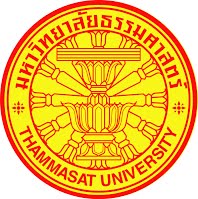 แบบประเมินความเสี่ยงจากการปฏิบัติงานของโครงการวิจัยที่มีการใช้สัตว์เพื่องานทางวิทยาศาสตร์มหาวิทยาลัยธรรมศาสตร์ชื่อโครงการวิจัย .............................................................................................................................................................หัวหน้าโครงการ ............................................................................................................................................................วันที่ทำการประเมิน ............................................ ผู้ประเมิน ........................................................................................      ลงชื่อ ......................................................... หัวหน้าโครงการ               (…………………….........…………………..)					ความเห็นของผู้ดูแลความปลอดภัย อาชีวอนามัยและการใช้สัตว์เพื่องานทางวิทยาศาสตร์.................................................................................................................................................................................................................................................................................................................................................................................. .........................................................................................................................................................................................                                                  ลงชื่อ ……………………………........................                                                   (_________________________________)                                                 ผู้ดูแลความปลอดภัย อาชีวอนามัยและการใช้สัตว์เพื่องานทางวิทยาศาสตร์                                                     มหาวิทยาลัยธรรมศาสตร์ 2.4.1 งานวิจัย (Research)     งานวิจัยทั่วไป                                          งานวิจัยนักศึกษาปริญญาตรี /โท/เอก       งานวิจัยทั่วไป                                          งานวิจัยนักศึกษาปริญญาตรี /โท/เอก   2.4.1.1 งานวิจัยพื้นฐานทางด้านสาขา (Basic research) 2.4.1.1 งานวิจัยพื้นฐานทางด้านสาขา (Basic research)  พฤติกรรมศาสตร์  (Behavioral science)ภูมิคุ้มกันวิทยา (Immunology)  จุลชีววิทยา (Microbiology)โภชนาการ (Nutrition)  พยาธิชีววิทยา  (Pathobiology)  ปรสิตวิทยา (Parasitology)  สรีรวิทยา (Physiology)	เภสัชวิทยา (Pharmacology)  พิษวิทยา (Toxicology)กายวิภาคศาสตร์ (Anatomy)  ชีวเคมี (Biochemistry)	ประสาทวิทยาศาสตร์ (Neuroscience)  ชีววิทยา (Biology)	อื่น ๆ (ระบุ)………….……...…………………. 2.4.1.2 งานวิจัยประยุกต์ (Applied research) (ระบุด้านสาขา)……...……………………………..     ………………………………………………………………………………………………….…………………………….. 2.4.1.2 งานวิจัยประยุกต์ (Applied research) (ระบุด้านสาขา)……...……………………………..     ………………………………………………………………………………………………….…………………………….. 2.4.2  งานทดสอบ (Testing and / or monitoring) 2.4.2  งานทดสอบ (Testing and / or monitoring) 2.4.2  งานทดสอบ (Testing and / or monitoring) อาหาร (Food)	  สมุนไพร (Herbal medicine)  สมุนไพร (Herbal medicine)  สมุนไพร (Herbal medicine) ยา (Drugs)  สารพิษ (Toxic substance)  สารพิษ (Toxic substance)  สารพิษ (Toxic substance) น้ำ (Water) เครื่องสำอาง (Cosmetic) อื่นๆ(ระบุ)…………………………......  วัคซีน (Vaccine)  วินิจฉัยโรค (Diagnosis)   วัคซีน (Vaccine)  วินิจฉัยโรค (Diagnosis)   วัคซีน (Vaccine)  วินิจฉัยโรค (Diagnosis)  2.4.3 งานผลิตชีววัตถุ (Biological Products) 2.4.3 งานผลิตชีววัตถุ (Biological Products) 2.4.3 งานผลิตชีววัตถุ (Biological Products) 2.4.3 งานผลิตชีววัตถุ (Biological Products) วัคซีน (Vaccine) วัคซีน (Vaccine) เอ็นไซม์(Enzymes)	 เอ็นไซม์(Enzymes)	 แอนติบอดี (Antibodies) แอนติบอดี (Antibodies) คอมพลีเมนท์(Complement) คอมพลีเมนท์(Complement) อื่นๆ โปรดระบุ……………………………… อื่นๆ โปรดระบุ……………………………… 2.4.4 งานการเรียนการสอน   ระบุวิชา (รหัสวิชา) / Subject (Code #)…….…................................. 2.4.4 งานการเรียนการสอน   ระบุวิชา (รหัสวิชา) / Subject (Code #)…….…................................. 2.4.4 งานการเรียนการสอน   ระบุวิชา (รหัสวิชา) / Subject (Code #)…….…................................. 2.4.4 งานการเรียนการสอน   ระบุวิชา (รหัสวิชา) / Subject (Code #)…….…................................. 2.4.5 งานบริการวิชาการ (ระบุ)………………..……..………….…...………...…………………………………………. 2.4.5 งานบริการวิชาการ (ระบุ)………………..……..………….…...………...…………………………………………. 2.4.5 งานบริการวิชาการ (ระบุ)………………..……..………….…...………...…………………………………………. 2.4.5 งานบริการวิชาการ (ระบุ)………………..……..………….…...………...………………………………………….ประเภทชื่อสารหรือชีววัตถุ/ปริมาณที่นำมาใช้เซลล์เนื้อเยื่อหรืออวัยวะที่อาจได้รับอันตรายสารเคมี…………..………………สารก่อมะเร็ง…….……………..ยา…………………………………..สมุนไพร………….………………สารพิษ………...…..................อาหาร…………….………………น้ำ………………………………….เชื้อรา…………......……………..ไวรัส………………...................แบคทีเรีย………….…………….ปรสิต……………………………..วัคซีน……………………………..Freunds’adjuvant…………..………………………………………...อื่นๆโปรดระบุ……................................................................................................................................................................................................................................................................................................................................................................................................................................................................................................................................................................................................................................................................................................................................................................................................................................................................................................................................................................................................................................................................................................................................................................................................................................................................................................................................................................................................................................................................................................................................................................................................................................................................................................................................. เก็บขณะสัตว์มีชีวิตอยู่ เก็บหลังจากสิ้นสุดการทดลองชิ้นส่วนเนื้อเยื่อ/ อวัยวะที่เก็บ/ อื่น ๆชิ้นส่วนเนื้อเยื่อ/ อวัยวะที่เก็บ/ อื่นๆ1. ………………………..ปริมาณ…….......................1. ………………………..ปริมาณ……......................2. ………………………..ปริมาณ…….......................2. ………………………..ปริมาณ……......................3. ………………………..ปริมาณ…….......................3. ………………………..ปริมาณ……......................สิ่งคุกคามทางสุขภาพของผู้ปฎิบัติงานการปฏิบัติการปฏิบัติมาตรการควบคุมปัจจัยเสี่ยงสิ่งคุกคามทางสุขภาพของผู้ปฎิบัติงานไม่มีมีมาตรการควบคุมปัจจัยเสี่ยงสิ่งคุกคามทางด้านกายภาพสิ่งคุกคามทางด้านกายภาพสิ่งคุกคามทางด้านกายภาพสิ่งคุกคามทางด้านกายภาพ1. ท่านต้องปฏิบัติงานในที่มีแสงจ้าหรือแสงน้อยเกินไปหรือไม่ 2. ท่านใช้เครื่องมือที่มีเสียงดังหรือไม่ (≥ 85 dB)3. ท่านต้องปฏิบัติงานในพื้นที่ที่มีอุณหภูมิเย็นเกินไปหรือไม่ 
(≤18°C)4. ท่านใช้เครื่องมือที่มีความสั่นสะเทือนหรือไม่5. ท่านใช้รังสีในงานวิจัยหรือไม่ถ้าใช่โปรดระบุ.............................................................................สิ่งคุกคามทางด้านเคมีสิ่งคุกคามทางด้านเคมีสิ่งคุกคามทางด้านเคมีสิ่งคุกคามทางด้านเคมี6.ท่านใช้สารเคมีในงานวิจัยหรือไม่ (กรุณาระบุชนิด ปริมาณ ความเข้มข้นของสารเคมี)ถ้าใช่โปรดระบุสิ่งคุกคามทางด้านความปลอดภัยในการทำงานสิ่งคุกคามทางด้านความปลอดภัยในการทำงานสิ่งคุกคามทางด้านความปลอดภัยในการทำงานสิ่งคุกคามทางด้านความปลอดภัยในการทำงาน7.ท่านมีโอกาสเสี่ยงที่จะโดนสัตว์กัด/ข่วนหรือไม่8.ท่านใช้สารเคมีหรือวัตถุไวไฟในงานวิจัยหรือไม่9.ท่านมีโอกาสเสี่ยงต่อการโดนของมีคมบาด/เข็มตำหรือไม่สิ่งคุกคามทางด้านชีวภาพสิ่งคุกคามทางด้านชีวภาพสิ่งคุกคามทางด้านชีวภาพสิ่งคุกคามทางด้านชีวภาพ10.ท่านมีการใช้เชื้อที่ก่อโรคในมนุษย์ในงานวิจัยหรือไม่ (กรุณาระบุชนิด ปริมาณ ความเข้มข้นของเชื้อ)ถ้าใช่โปรดระบุ...................................................................................................................................................................................สิ่งคุกคามทางสุขภาพการปฏิบัติการปฏิบัติมาตรการควบคุมสิ่งคุกคามทางสุขภาพไม่มีมีมาตรการควบคุมสิ่งคุกคามทางด้านการยศาสตร์สิ่งคุกคามทางด้านการยศาสตร์สิ่งคุกคามทางด้านการยศาสตร์สิ่งคุกคามทางด้านการยศาสตร์11. ท่านยกและเคลื่อนย้ายวัตถุที่มีน้ำหนักมากหรือไม่12. ท่านทำงานโดยชูมือเหนือศีรษะ หรือชูข้อศอกเหนือหัวไหล่แบบซ้ำๆมากกว่า  1 ครั้งต่อนาทีหรือมากกว่า 4 ชั่วโมงต่อวันหรือไม่13. ท่านทำงานโดยการก้มคอมากกว่า 45 องศา มากกว่า 4ชั่วโมงต่อวันหรือไม่14. ท่านทำงานโดยโค้งงอหลังไปด้านหน้ามากกว่า 30 องศา มากกว่า 4 ชั่วโมงต่อวันหรือไม่   15. ท่านทำงานโดยนั่งแบบย่อเข่าในการทำงานมากกว่า 4 ชั่วโมงต่อวันหรือไม่16. ท่านทำงานโดยนั่งคุกเข่าในการทำงานมากกว่า 4 ชั่วโมงต่อวันหรือไม่